ПОСТАНОВЛЕНИЕ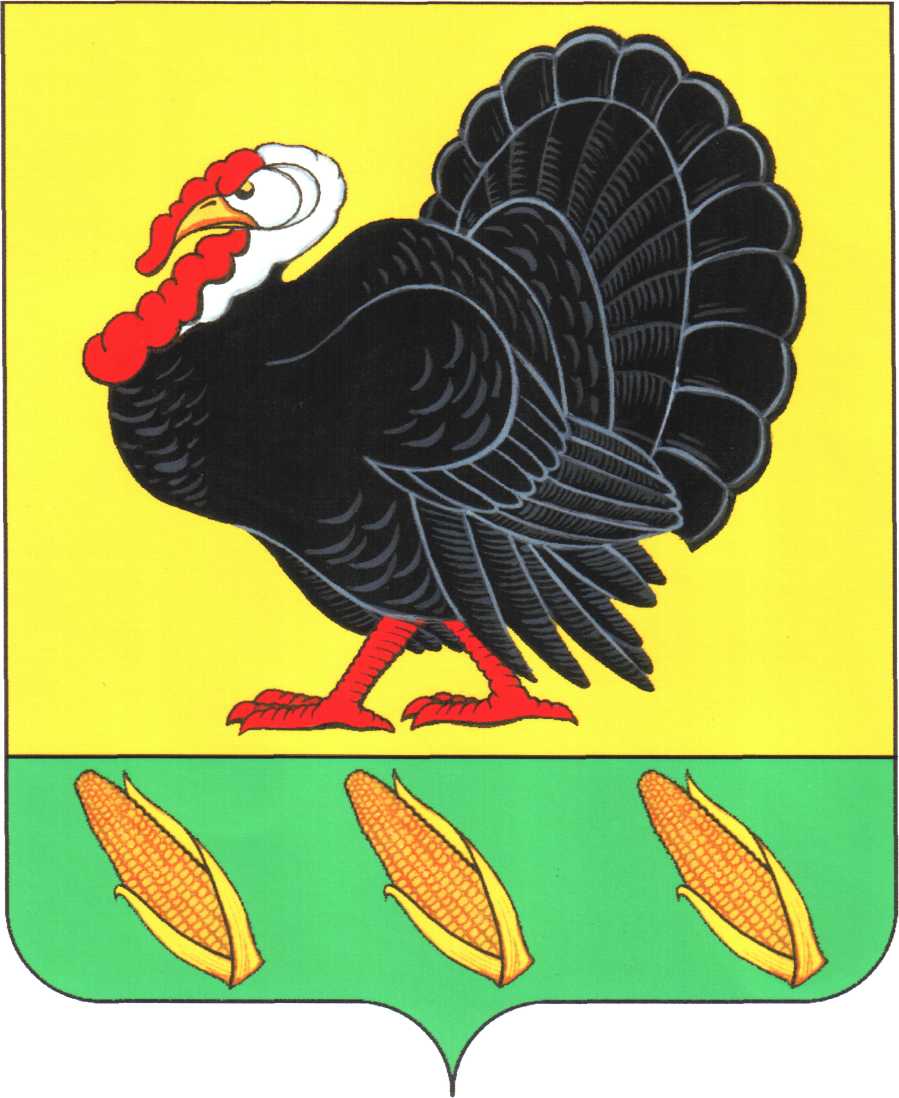 АДМИНИСТРАЦИИ ХОПЕРСКОГО СЕЛЬСКОГО ПОСЕЛЕНИЯТИХОРЕЦКОГО РАЙОНАот 01.03.2013	г.				                                                       № 21станица  ХоперскаяО внесении изменений в постановление администрации от 14 января 2013 года № 3 «О создании комиссии по обследованию и оценке зеленых насаждений на территории Хоперского сельского поселения Тихорецкого района» В связи с приведением отдельных положений постановления в соответствие с действующим законодательством, п о с т а н о в л я ю:1. Внести изменения в постановление администрации Хоперского сельского поселения Тихорецкого района от 14 января 2013 года № 3 «О создании комиссии по обследованию и оценке зеленых насаждений на территории Хоперского сельского поселения Тихорецкого района»:- исключить в Приложении № 2 пункт 2.2. « Комиссия правомочна составлять  протоколы об административных правонарушениях, за незаконное уничтожение, повреждение, выкапывание зеленых насаждений на территории поселения»;- пункт 2.3 считать пунктом 2.2;- изложить Приложение № 2 в новой редакции (прилагается).	2.Контроль за выполнением настоящего постановления оставляю за собой.	5.Постановление вступает в силу со дня его подписания.Глава Хоперского сельского поселения Тихорецкого района                                                          С.Ю.ПисановПРИЛОЖЕНИЕ № 2к постановлению администрацииХоперского сельскогопоселения Тихорецкого районаот 01.03.2013 г. № 21ПРИЛОЖЕНИЕ №2УТВЕРЖДЕНО постановлением администрации Хоперского сельского поселения Тихорецкого района от 14.01.2012 г. № 3(в редакции от 01.03 2013 г № 21)ПОЛОЖЕНИЕо комиссии по обследованию и оценке зеленых насаждений на территории Хоперского сельского поселения Тихорецкого района1.Общие положения     1.1.Настоящее положение определяет порядок деятельности комиссии по   комиссии по обследованию и оценке зеленых насаждений на территории Хоперского сельского поселения Тихорецкого района.     1.2.Комиссия по комиссии по обследованию и оценке зеленых насаждений на территории Хоперского сельского поселения Тихорецкого района.это коллегиальный орган уполномоченный осуществлять  обследование и оценку зеленных насаждений, предполагаемых к сносу, с целью определения целесообразности сноса (вырубки), посадки зеленых насаждений, обрезки деревьев.     1.3.В своей работе комиссия по обследованию и оценке зеленых насаждений на территории Хоперского сельского поселения Тихорецкого районаруководствуется Гражданским кодексом Российской Федерации, Земельным кодексом Российской Федерации, Федеральным законом от 30 марта 1999 года №52-ФЗ «О санитарно-эпидемиологическом благополучии населения», Федеральным законом от 6 октября 2003 года №131-ФЗ «Об общих принцыпах организации местного самоуправления в Российской Федерации», Федеральным законом от 10 января 2002 года №7-ФЗ «Об охране окружающей среды», Уставом Хоперского сельского поселения, Законом Краснодарского края №608-КЗ «Об административных правонарушениях» постановлениями и распоряжениями администрации муниципального Хоперского сельского поселения  и настоящим положением.    1.4. Комиссию по обследованию и оценке  зеленых насаждений на территории Хоперского сельского  поселения Тихорецкого районавозглавляет глава Хоперского сельского поселения. В состав комиссии входят  секретарь комиссии и члены комиссии, которые могут являться руководителями (членами) организаций, расположенных на территории поселения, а также организаций лесных хозяйств, представителями общественных объединений.1.5 Обследования комиссией проводятся по распоряжению главы при поступлении заявления.2.Правомочность комиссии по обследованию и оценке    зеленых насаждений на территории Хоперского сельского                              поселения Тихорецкого района2.1. Комиссия по обследованию и оценке зеленых насаждений на территории Хоперского сельского поселения Тихорецкого районапроводит обследование предполагаемых к сносу зеленых насаждений, для ликвидации аварийных и иных ситуаций и их последствий, создающих угрозу здоровью, жизни и имуществу граждан.2.2.. Отчет о работе комиссии заслушивается на заседании комиссии по общественной безопасности или административной комиссии.2.3. Иные полномочия предусмотренные законодательством.Глава Хоперского сельского поселения Тихорецкого района                                                          С.Ю.ПисановЛИСТ СОГЛАСОВАНИЯпостановления администрации  Хоперского сельского поселенияТихорецкого районаот 14.01.2013 № 3О создании комиссии по обследованию и оценке зеленых насаждений на территории Хоперского сельского поселения Тихорецкого района» Проект подготовлен и внесен:Начальник общего отдела администрации Хоперского сельскогопоселения Тихорецкого района                                                       И.А.АфанасенкоПроект согласован:Главаадминистрации Хоперского сельскогопоселения Тихорецкого района                                                            С.Ю.Писанов